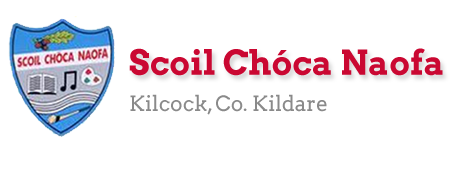 Work for 6th class : Week of Monday 30th March 2020Useful Websites for this week:   www.twinkl.ie                                                                           www.khanacademy.com Contact Teacher: msdiggin@scoilchoca.ie	mssoden@scoilchoca.ie******* For girls that don’t do Irish Please look in Ms. Conboy’s Pack in basket                Away With Words: Unit 1; Question AMondayEnglish: Spellbound: Unit 28 Ex 1 and 2Starlight Easter Assessment Part 1 Comprehension***This has been put into your basket Snuggle up on the couch and try to read a book this week Maths:Mathletics or Maths Challenge 1 test Irish:Look up www.youtube.com Scéal an lae Futa Fata or listen to T.G.4 for 15 mins agus bain taitneamh as!P.E:Look up www.youtube.com Excel Teenager and adult fun at home gymnastics video Other: Religion; Grow in Love Theme 10 lesson 1 p 102- 105  Read and do journal exercise in Religion Hard backTuesdayEnglish: Spellbound: Unit 28 Ex 3 and 4Starlight Easter Assessment Part 2 VocabularySnuggle up on the couch and try to read a book this week Maths:Mathletics or Maths Challenge 1 test Irish:Look up www.youtube.com Scéal an lae Futa Fata or listen to T.G.4 for 15 mins agus bain taitneamh as!P.E:Look up www.youtube.com Excel Teenager and adult fun at home gymnastics videosOther: Religion; Grow in Love Theme 10 lesson 1 p 103 Questions  WednesdayEnglish: Spellbound: Unit 28 Ex 5 and 6Starlight Easter Assessment Part 3 GrammarSnuggle up on the couch and try to read a book this week Maths:Mathletics or Maths Challenge 1 test Irish:Look up www.youtube.com Scéal an lae Futa Fata or listen to T.G.4 for 15 mins agus bain taitneamh as!P.E:Look up www.youtube.com Excel Teenager and adult fun at home gymnastics video Other: Religion; Grow in Love Theme 10 Art Activity; Draw/ design a poster for The Gifts of the Holy Spirit p104*** Trick someone and write about it be creative!!!  ; )  ThursdayEnglish: Spellbound: Unit 28 revise spellingsStarlight Easter Assessment Part 4 Create a writing plan/ draft  Snuggle up on the couch and try to read a book this week Maths:Mathletics or Maths Challenge 1 test Irish:Look up www.youtube.com Scéal an lae Futa Fata or listen to T.G.4 for 15 mins agus bain taitneamh as!P.E:Look up www.youtube.com Excel Teenager and adult fun at home gymnastics video Other: Religion; Grow in Love Theme 10 p105 Read the poem ‘Pentecost’ and say the prayer.FridayEnglish: Spellbound: Unit 28 Friday TestStarlight Easter Assessment Part 4 Write about a person you know well Name your book and rate it out of 10 with starsMaths:Mathletics or Maths Challenge 1 test Irish:Look up www.youtube.com Scéal an lae Futa Fata or listen to T.G.4 for 15 mins agus bain taitneamh as!P.E:Look up www.youtube.com Excel Teenager and adult fun at home gymnastics video Other: Recorder; Practise recorder piece ‘Belle Oui’